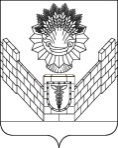 СОВЕТТБИЛИССКОГО СЕЛЬСКОГО ПОСЕЛЕНИЯТБИЛИССКОГО РАЙОНАРЕШЕНИЕот 27 марта 2020 года                                                                       № 41ст-ца ТбилисскаяО представлении к награждению Памятным знаком Законодательного Собрания Краснодарского края «За активное участие в территориальном общественном самоуправлении» Богдановскую Евдокию ПетровнуВ целях развития территориального общественного самоуправления, повышения роли института общественного самоуправления в решении вопросов местного значения на территории Тбилисского сельского поселения Тбилисского района, на основании Федерального закона от 6 октября 2003 № 131-ФЗ «Об общих принципах организации местного самоуправления в Российской Федерации», постановления Законодательного Собрания Краснодарского края от 29 января 2020 года № 1561 – П «Об учреждении Памятного знака Законодательного Собрания Краснодарского края «За активное участие в территориальном общественном самоуправлении», на основании представления к награждению памятным знаком Законодательного Собрания Краснодарского края «За активное участие в территориальном общественном самоуправлении» главы Тбилисского сельского поселения Тбилисского района, руководствуясь статьей 26 устава Тбилисского сельского поселения Тбилисского района, Совет Тбилисского сельского поселения Тбилисского р е ш и л:	1. Утвердить кандидатуру Богдановской Евдокии Петровны, председателя территориального общественного самоуправления № 10 станицы Тбилисской Тбилисского района, для представления к награждению знаком Законодательного Собрания Краснодарского края «За активное участие в территориальном общественном самоуправлении».2. Настоящее решение разместить в сетевом издании «Информационный портал Тбилисского района» и на официальном сайте администрации Тбилисского сельского поселения Тбилисского района в информационно-телекоммуникационной сети «ИНТЕРНЕТ».	3. Контроль за выполнением настоящего решения возложить на  постоянно действующую комиссию Совета Тбилисского сельского поселения Тбилисского района по вопросам осуществления местного самоуправления, торговле и бытовому обслуживанию населения, мобилизационной подготовки, гражданской обороны и чрезвычайных ситуаций, пожарной безопасности  (Соболева).4. Настоящее решение вступает в силу со дня его подписания.Председатель СоветаТбилисского сельского поселения 		            	Е.Б. СамойленкоГлава Тбилисского сельскогопоселения Тбилисского района 	          		А.Н. Стойкин 